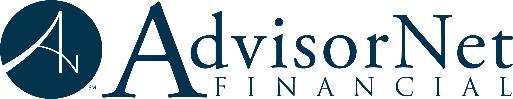 About AdvisorNet FinancialAdvisorNet Financial has been an innovative leader in the financial services industry for over 60 years. We provide the services and support independent financial advisors rely on to operate their firms efficiently and competitively. Over the years we've developed a vast network which allows us to provide our 300+ independent advisors access to the support services and industry partners that advisors in large institutions enjoy without having to be part of a large institution.  For more information, please visit us at www.advisornet.com.You will be a great fit if you enjoy working with people and data in a very dynamic, fast-paced environment. Our group requires people to be friendly, outgoing, and to thrive in an environment working on and in the business at the same time.  ResponsibilitiesOverview:The Assistant Portfolio Manager will be responsible for actively managing client portfolios and model strategies using individual securities, ETFs or mutual funds.  In addition, the PM will also be required to write articles/newsletters as well as lead conference calls, podcasts and webcasts for firm promotion and business development.Key Areas of Responsibilities:Construct successful investment portfolios informed by market conditions and economic trendsBuy and sell securities in client accounts to maintain a specific investment strategyDevelop, test and implement investment strategiesEvaluate the performance of investment portfolios and ensure compliance with standards provided by regulatory organizationsSupport client and advisor meetings by communicating economic updates and portfolio positioningEvaluate market and economic conditions and apply relevant trends to investment portfoliosPromote market and economic updates and trends through articles, conference calls and podcasts for brand awarenessQualificationsSeries 7 and 66 securities licensingProfessional certification as a Certified Investment Management Analyst (CIMA), Chartered Market Technician (CMT), or CFA (Chartered Financial Analyst)Ability to work in fast paced team environmentHigh interest in and enthusiastic about economic and financial market trendsDemonstrated knowledge of capital markets, economic trends and forecasting, investment strategies and risk managementStrong analytical and problem-solving skillsProficiency with Microsoft product suite with advanced skills in ExcelProficiency with trading platforms and software, experience with Tamarac Rebalancing preferredBachelor’s degree and 8+ years of experience in the investment advisory industryTo apply, please visit the LinkedIn Posting [Make the Linkedin Posting a hyperlink directly to the page]https://www.linkedin.com/talent/hire/552801548/job-post Disclaimer: This job description is only a summary of the typical functions of the job, not an exhaustive or comprehensive list of all possible job responsibilities, tasks, and duties. Responsibilities, tasks, and duties of the jobholder might differ from those outlined in the job description and other duties, as assigned, might be required. Assistant Portfolio Manager(full-time, regular employment)